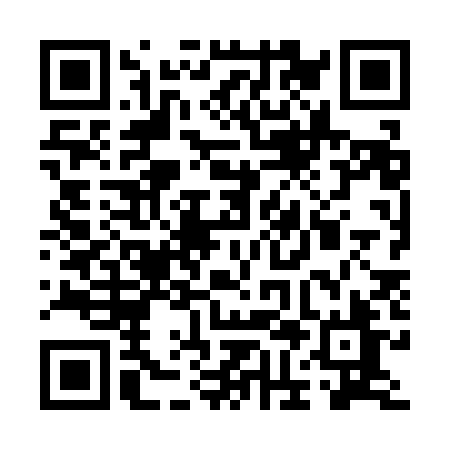 Prayer times for Bridgetown, AustraliaWed 1 May 2024 - Fri 31 May 2024High Latitude Method: NonePrayer Calculation Method: Muslim World LeagueAsar Calculation Method: ShafiPrayer times provided by https://www.salahtimes.comDateDayFajrSunriseDhuhrAsrMaghribIsha1Wed5:266:5012:133:125:346:542Thu5:266:5112:123:115:336:533Fri5:276:5212:123:105:326:534Sat5:276:5312:123:105:316:525Sun5:286:5312:123:095:316:516Mon5:296:5412:123:085:306:507Tue5:296:5512:123:085:296:498Wed5:306:5612:123:075:286:499Thu5:316:5612:123:065:276:4810Fri5:316:5712:123:065:266:4711Sat5:326:5812:123:055:256:4712Sun5:326:5912:123:045:256:4613Mon5:336:5912:123:045:246:4514Tue5:347:0012:123:035:236:4515Wed5:347:0112:123:025:226:4416Thu5:357:0212:123:025:226:4417Fri5:357:0212:123:015:216:4318Sat5:367:0312:123:015:216:4319Sun5:377:0412:123:005:206:4220Mon5:377:0412:123:005:196:4221Tue5:387:0512:122:595:196:4122Wed5:387:0612:122:595:186:4123Thu5:397:0612:122:595:186:4024Fri5:397:0712:122:585:176:4025Sat5:407:0812:122:585:176:4026Sun5:417:0812:132:575:166:3927Mon5:417:0912:132:575:166:3928Tue5:427:1012:132:575:166:3929Wed5:427:1012:132:575:156:3830Thu5:437:1112:132:565:156:3831Fri5:437:1212:132:565:156:38